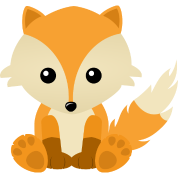 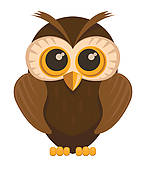 Dear Parents, We hope you all had a good Easter Break. Our Topic for the Summer Term is ‘Enchanted Woodland’. The project has a science focus and teaches children about minibeasts, woodland animals, trees, plants and their habitats. In this project the children will learn about.Important facts about the life cycles of minibeasts and woodland animals and how they live in their habitats;How to use research skills to find information – using nonfiction books and the internet;Identify and name range of common animals from the local and wider environment;Sorting trees and plants according to different criteria;Identifying and naming common flowers and trees found growing in the locality; Designing and building dens and nests for wood animals and insects;Making picture mats of woodland environments;Attached is a topic web of the areas of the curriculum and what we will be covering this term.PE will continue to be on a Tuesday. Please can you ensure your child has the appropriate kit and it is clearly labelled with your child’s name.The children will continue to have homework on a Friday in addition to spellings and reading. Please can all homework be completed and returned to school no later than Wednesday.We will listen to your child read twice a week. Therefore can reading folders be brought to school every day. I cannot stress enough how important it is to read with your child on a daily basis. Please continue to mark their progress in the diary.If the weather is sunny please apply sun cream to your child before they leave home and pack a sun hat in their bags.We will be doing some planting and enhancing our outside area over the next few weeks. We would be grateful for any donations of bedding plants and garden decorations such as windmills or windsocks etc.Finally, if you have any concerns regarding your child please do not hesitate to contact me.Thank you for your support,Mrs S James.                                                  